
香港樹仁大學
HONG KONG SHUE YAN UNIVERSITY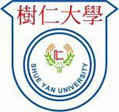 Application for Admission to Master of Arts in Interdisciplinary Cultural StudiesFOR UNIVERSITY USE ONLYFOR UNIVERSITY USE ONLYApplication No.Date of InterviewDecisionSYU IDNotesNotesNotesPlease read the programme general information before completing this form. You should provide all the information requested in Parts A-J.Please read the programme general information before completing this form. You should provide all the information requested in Parts A-J.This form should be completed in English unless stated otherwise.This form should be completed in English unless stated otherwise.Please note that your completed application should include the following documents a non-refundable application fee of HK$200 by crossed cheque (for local applicants) or a bank draft of $200 in Hong Kong dollars issued by a bank (for non-local applicants) made payable to “Hong Kong Shue Yan University” /「香港樹仁大學」with your name, identification document no. and contact phone no., written on the back;a completed application form with an affixed photo;a copy of your HKID card or your identification documents;copies of certificates of academic/professional qualifications;official transcripts of all  tertiary level studies directly sent by universities (Copies of transcripts issued by HKSYU are accepted); Download Transcript Submission Covering Sheet at: http://www.hksyu.edu/gs/index.php/application/; a statement of purpose; anda copy of official score report of IELTS or TOEFL (for applicants from institutions outside HK where the language of instruction and assessment is not in English).Please note that your completed application should include the following documents a non-refundable application fee of HK$200 by crossed cheque (for local applicants) or a bank draft of $200 in Hong Kong dollars issued by a bank (for non-local applicants) made payable to “Hong Kong Shue Yan University” /「香港樹仁大學」with your name, identification document no. and contact phone no., written on the back;a completed application form with an affixed photo;a copy of your HKID card or your identification documents;copies of certificates of academic/professional qualifications;official transcripts of all  tertiary level studies directly sent by universities (Copies of transcripts issued by HKSYU are accepted); Download Transcript Submission Covering Sheet at: http://www.hksyu.edu/gs/index.php/application/; a statement of purpose; anda copy of official score report of IELTS or TOEFL (for applicants from institutions outside HK where the language of instruction and assessment is not in English).For the supporting documents required in hard copy, please submit by mail or in person to Graduate School, Hong Kong Shue Yan University, Wai Tsui Crescent, Braemar Hill, North Point, Hong Kong with the programme acronym “MAICS” indicated on the envelope.Please affix your recent photo hereA signed confidential recommendation from each of your two academic referees should be sealed by the referees and posted directly to the University within 2 weeks from the date of submission of your application. Download Confidential Recommendation Form at: http://www.hksyu.edu/gs/index.php/application/.Please affix your recent photo hereIncomplete application will not be considered.Please affix your recent photo hereSelected applicants will be invited to an interview by email within one month after the closing of application.Please affix your recent photo hereIf your application is unsuccessful, the form and all the supporting documents will be destroyed 8 weeks after the application deadline.Please affix your recent photo hereStudy Mode     □   Full-time		□  Part-timePersonal Particulars 
(The name provided below must be identical to your HKID or identification documents)Personal Particulars 
(The name provided below must be identical to your HKID or identification documents)Personal Particulars 
(The name provided below must be identical to your HKID or identification documents)Personal Particulars 
(The name provided below must be identical to your HKID or identification documents)Personal Particulars 
(The name provided below must be identical to your HKID or identification documents)Personal Particulars 
(The name provided below must be identical to your HKID or identification documents)Personal Particulars 
(The name provided below must be identical to your HKID or identification documents)Personal Particulars 
(The name provided below must be identical to your HKID or identification documents)Personal Particulars 
(The name provided below must be identical to your HKID or identification documents)Name in EnglishSurname	Given names	Surname	Given names	Surname	Given names	Surname	Given names	Surname	Given names	Name in ChineseName in ChineseDate of Birth (dd/mm/yy)(dd/mm/yy)(dd/mm/yy)(dd/mm/yy)Gender	□ Male	□ Female	□ Other	□ Male	□ Female	□ Other	□ Male	□ Female	□ OtherHKID No.Permanent HK ResidentPermanent HK ResidentPermanent HK Resident	□ Yes	□ No		□ Yes	□ No		□ Yes	□ No	Passport/ other identity document No.
(for non-HKID holder)Passport/ other identity document No.
(for non-HKID holder)Passport/ other identity document No.
(for non-HKID holder)NationalityNationalityResidence StatusDo you have to apply for a student visa or entry permit issued by the Director of Immigration of HKSAR Government for entering HK for the purpose of education?Do you have to apply for a student visa or entry permit issued by the Director of Immigration of HKSAR Government for entering HK for the purpose of education?Do you have to apply for a student visa or entry permit issued by the Director of Immigration of HKSAR Government for entering HK for the purpose of education?Do you have to apply for a student visa or entry permit issued by the Director of Immigration of HKSAR Government for entering HK for the purpose of education?Do you have to apply for a student visa or entry permit issued by the Director of Immigration of HKSAR Government for entering HK for the purpose of education?Do you have to apply for a student visa or entry permit issued by the Director of Immigration of HKSAR Government for entering HK for the purpose of education?Do you have to apply for a student visa or entry permit issued by the Director of Immigration of HKSAR Government for entering HK for the purpose of education?□ YesResidence StatusDo you have to apply for a student visa or entry permit issued by the Director of Immigration of HKSAR Government for entering HK for the purpose of education?Do you have to apply for a student visa or entry permit issued by the Director of Immigration of HKSAR Government for entering HK for the purpose of education?Do you have to apply for a student visa or entry permit issued by the Director of Immigration of HKSAR Government for entering HK for the purpose of education?Do you have to apply for a student visa or entry permit issued by the Director of Immigration of HKSAR Government for entering HK for the purpose of education?Do you have to apply for a student visa or entry permit issued by the Director of Immigration of HKSAR Government for entering HK for the purpose of education?Do you have to apply for a student visa or entry permit issued by the Director of Immigration of HKSAR Government for entering HK for the purpose of education?Do you have to apply for a student visa or entry permit issued by the Director of Immigration of HKSAR Government for entering HK for the purpose of education?□ No	Correspondence Address(English)(English)(English)(English)(English)(English)(English)(English)Correspondence Address(Chinese)(Chinese)(Chinese)(Chinese)(Chinese)(Chinese)(Chinese)(Chinese)Contact No.1.1.1.1.2.2.2.2.Email AddressAcademic Qualifications 
(Please list in reverse chronological order and attach separate sheets if necessary.)Academic Qualifications 
(Please list in reverse chronological order and attach separate sheets if necessary.)Academic Qualifications 
(Please list in reverse chronological order and attach separate sheets if necessary.)Academic Qualifications 
(Please list in reverse chronological order and attach separate sheets if necessary.)Academic Qualifications 
(Please list in reverse chronological order and attach separate sheets if necessary.)Academic Qualifications 
(Please list in reverse chronological order and attach separate sheets if necessary.)Academic Qualifications 
(Please list in reverse chronological order and attach separate sheets if necessary.)Academic Qualifications 
(Please list in reverse chronological order and attach separate sheets if necessary.)Academic Qualifications 
(Please list in reverse chronological order and attach separate sheets if necessary.)Title of DegreeTitle of Degree□   Full-time	□  Part-time□   Full-time	□  Part-timeInstitutionInstitutionDate of AttendanceDate of AttendanceDate of AttendanceFrom	to	(mm/yy)	 (mm/yy)From	to	(mm/yy)	 (mm/yy)Awarding CountryAwarding CountryDate of Award Date of Award Date of Award (mm/yy)(mm/yy)Honours ClassificationHonours ClassificationCumulative GPA/ Average MarksCumulative GPA/ Average MarksCumulative GPA/ Average Marks	out of	out ofTitle of DegreeTitle of Degree□   Full-time	□  Part-time□   Full-time	□  Part-timeInstitutionInstitutionDate of AttendanceDate of AttendanceDate of AttendanceFrom	to		(mm/yy)	 (mm/yy)From	to		(mm/yy)	 (mm/yy)Awarding CountryAwarding CountryDate of Award Date of Award Date of Award (mm/yy)(mm/yy)Honours ClassificationHonours ClassificationCumulative GPA/ Average MarksCumulative GPA/ Average MarksCumulative GPA/ Average Marks	out of	out ofEnglish Language Proficiency Test(For applicants from institutions outside HK where the language of instruction and assessment is not in English.)English Language Proficiency Test(For applicants from institutions outside HK where the language of instruction and assessment is not in English.)English Language Proficiency Test(For applicants from institutions outside HK where the language of instruction and assessment is not in English.)English Language Proficiency Test(For applicants from institutions outside HK where the language of instruction and assessment is not in English.)Date of TestScoreScoreIELTSTOEFL □  Paper-based
□  Internet-basedProfessional Qualifications 
(Please list in reverse chronological order and attach separate sheets if necessary.)Professional Qualifications 
(Please list in reverse chronological order and attach separate sheets if necessary.)Professional Qualifications 
(Please list in reverse chronological order and attach separate sheets if necessary.)Professional Qualifications 
(Please list in reverse chronological order and attach separate sheets if necessary.)Awarded Qualification Date of Award (mm/yy)Awarding InstitutionCountryWorking Experience 
(Please list in reverse chronological order and attach separate sheets if necessary.)Working Experience 
(Please list in reverse chronological order and attach separate sheets if necessary.)Working Experience 
(Please list in reverse chronological order and attach separate sheets if necessary.)Working Experience 
(Please list in reverse chronological order and attach separate sheets if necessary.)Working Experience 
(Please list in reverse chronological order and attach separate sheets if necessary.)Working Experience 
(Please list in reverse chronological order and attach separate sheets if necessary.)From	(mm/yy)To	(mm/yy)Name of EmployerPosition	    □  Full-time  □ Part-timeFrom	(mm/yy)To	(mm/yy)Name of EmployerPosition	    □  Full-time  □ Part-timeFrom	(mm/yy)To	(mm/yy)Name of EmployerPosition	    □  Full-time  □ Part-timeAcademic Referees 
(Please provide two academic referees.)Academic Referees 
(Please provide two academic referees.)Academic Referees 
(Please provide two academic referees.)Academic Referees 
(Please provide two academic referees.)NameRelationship with Applicant PositionInstitutionAddressContact No. Office EmailNameRelationship with Applicant PositionInstitutionAddressContact No. Office EmailPostgraduate Research Scholarship 
(Full-time postgraduate programmes’ applicants only. Please refer to the scholarship criteria and eligibility requirements from the programme’s website.)   □  I am a full time applicant and would like to be considered for the Postgraduate Research Scholarship.If you have completed a significant research project during your tertiary education, please fill in the following information:Note: Please submit a copy of project together with your application.DeclarationDeclarationDeclarationDeclarationI declare that the information and documents given in support of my application are true and complete. I understand that any false information will disqualify my application for admission and enrollment in Hong Kong Shue Yan University, and that any fees paid will not be refunded.I authorise Hong Kong Shue Yan University to use my personal data (including photocopies submitted) in this form for all types of processing relevant to my application.I declare that the information and documents given in support of my application are true and complete. I understand that any false information will disqualify my application for admission and enrollment in Hong Kong Shue Yan University, and that any fees paid will not be refunded.I authorise Hong Kong Shue Yan University to use my personal data (including photocopies submitted) in this form for all types of processing relevant to my application.I declare that the information and documents given in support of my application are true and complete. I understand that any false information will disqualify my application for admission and enrollment in Hong Kong Shue Yan University, and that any fees paid will not be refunded.I authorise Hong Kong Shue Yan University to use my personal data (including photocopies submitted) in this form for all types of processing relevant to my application.I declare that the information and documents given in support of my application are true and complete. I understand that any false information will disqualify my application for admission and enrollment in Hong Kong Shue Yan University, and that any fees paid will not be refunded.I authorise Hong Kong Shue Yan University to use my personal data (including photocopies submitted) in this form for all types of processing relevant to my application.SignatureDateSource of InformationPlease indicate where you learned of our postgraduate programme.    □ HKSYU Website 		  □  Education Fairs/Expos 	  	□  Referred by friends/colleagues 	        □ Referred by HKSYU staff	  □  Referred by HKSYU alumni 	□  Newspaper/Magazine    □ Others: ________________________________________________________________________________